О Т Ч Е ТО  РЕЗУЛЬТАТАХ  АНКЕТИРОВАНИЯстудентов структурного подразделения среднего профессионального образования   по вопросам удовлетворенности качеством образовательной деятельности  по реализуемым образовательным программам в 2022 году Челябинск    2022Анкетирование проведено с целью повышения качества образовательного процесса, получения обратной связи от студентов,  обучающихся  по соответствующей образовательной программе, и анализа их мнения по актуальным вопросам обеспечения качества образовательного процесса. Анкета состояла из 21 вопроса с выбором оценки. Шкала для оценки каждого из предложенных критериев удовлетворенности ООП была пятибалльной, где балл "1" означал самую низкую удовлетворенность, а балл "5" - наиболее высокую. Вопросы были систематизированы по 5 разделам: "Удовлетворенность структурой программы", "Удовлетворенность учебно-методическим обеспечением программы", "Удовлетворенность условиями реализации программы", "Удовлетворенность материально-техническим обеспечением программы",  Участие в формировании  ООП,  творческое самовыражение, удовлетворенность обучения в ЧИПС УрГУПС.По  результатам анкетирования подведена  "Общая удовлетворенность качеством предоставления образовательных услуг по программе". Анкетированием было охвачено 899 студентов (65,3 % от общего контингента). Полученная выборка может быть признана репрезентативной, было охвачено более половины обучающихся по образовательным программам  СПО.Численность студентов  по образовательным программам  среднего профессионального  образования по состоянию на 01 октября 2022 годаРЕЗУЛЬТАТЫ АНКЕТИРОВАНИЯ СТУДЕНТОВ СРЕДНЕГО ПРОФЕССИОНАЛЬНОГО ОБРАЗОВАНИЯУдовлетворенность структурой программыУдовлетворенность учебно-методическим обеспечением  образовательной программыУдовлетворенность условиями реализации программыУдовлетворенность материально-техническим обеспечением программыУчастие в формировании  ООП,  творческое самовыражение, удовлетворенность обучения в ЧИПС УрГУПСОбщая удовлетворенность качеством предоставления образовательных услуг по образовательной программеВ диаграммах наглядно  представлены  мнения  студентов об удовлетворенности  качеством предоставляемых услуг.Выводы:По результатам проведенного анкетирования, можно сделать вывод, что в целом удовлетворенность качеством предоставления образовательных услуг в ЧИПС УрГУПС по всем блокам превышает 80,0 %. Это свидетельствует о достаточно высоком уровне удовлетворенности структурой программ, учебно-методическим обеспечением образовательных программ, материально-техническим обеспечением образовательных программ, условиями реализации образовательных программ. Общее мнение респондентов об удовлетворенности образовательной программой ни по одному из оцениваемых критериев не опускается ниже критических значений и соответствует среднему или хорошему уровням. Результаты анкетирования в обобщенном виде переданы руководств у для рассмотрения и принятия решений о мерах по улучшению качества по образовательным программам среднего профессионального образования.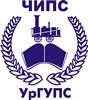 Челябинский институт путей сообщения –филиал федерального государственного бюджетногообразовательного учреждения высшего образования«Уральский государственный университет путей сообщения»(ЧИПС УрГУПС)УТВЕРЖДАЮДиректор ЧИПС УрГУПС«_____  » __________     2022 г.Код и наименование специальностиКонтингент, чел.Количество анкет %Очная форма обучения Очная форма обучения Очная форма обучения Очная форма обучения 08.02.10Строительство железных дорог, путь и путевое хозяйство16213281,413.02.07 Электроснабжение  (по отраслям)1389669,523.02.01 Организация перевозок и управление на транспорте (по видам)39726265,923.02.06 Техническая эксплуатация подвижного состава железных дорог51527853,927.02.03 Автоматика и телемеханика на транспорте (железнодорожном транспорте)16313180,36